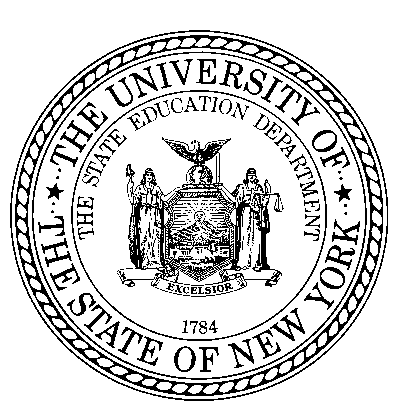 Pre-Employment Transition Services (Pre-ETS)963X- Work-Based Learning Experience AV#:(7 digits)ACCES-VR ID#:(6 digits)CAMS ID #:(10 digits)VR District Office: Provider:VRC Name:NYS Fiscal System ID:NYS Fiscal System ID:NYS Fiscal System ID:Report Date:Report Date:Student First Name:Student Last Name:Student Last Name:Student Phone Number:Student Phone Number:Student Age:Student Email Address:Student Email Address:This serves as a reimbursement request for wage, plus an administrative cost for up to 320 hours of paid work experience. Participants must be paid minimum wage or above. This serves as a reimbursement request for wage, plus an administrative cost for up to 320 hours of paid work experience. Participants must be paid minimum wage or above. This serves as a reimbursement request for wage, plus an administrative cost for up to 320 hours of paid work experience. Participants must be paid minimum wage or above. This serves as a reimbursement request for wage, plus an administrative cost for up to 320 hours of paid work experience. Participants must be paid minimum wage or above. This serves as a reimbursement request for wage, plus an administrative cost for up to 320 hours of paid work experience. Participants must be paid minimum wage or above. This serves as a reimbursement request for wage, plus an administrative cost for up to 320 hours of paid work experience. Participants must be paid minimum wage or above. This serves as a reimbursement request for wage, plus an administrative cost for up to 320 hours of paid work experience. Participants must be paid minimum wage or above. This serves as a reimbursement request for wage, plus an administrative cost for up to 320 hours of paid work experience. Participants must be paid minimum wage or above. This serves as a reimbursement request for wage, plus an administrative cost for up to 320 hours of paid work experience. Participants must be paid minimum wage or above. This serves as a reimbursement request for wage, plus an administrative cost for up to 320 hours of paid work experience. Participants must be paid minimum wage or above. This serves as a reimbursement request for wage, plus an administrative cost for up to 320 hours of paid work experience. Participants must be paid minimum wage or above. This serves as a reimbursement request for wage, plus an administrative cost for up to 320 hours of paid work experience. Participants must be paid minimum wage or above. This serves as a reimbursement request for wage, plus an administrative cost for up to 320 hours of paid work experience. Participants must be paid minimum wage or above. This serves as a reimbursement request for wage, plus an administrative cost for up to 320 hours of paid work experience. Participants must be paid minimum wage or above. This serves as a reimbursement request for wage, plus an administrative cost for up to 320 hours of paid work experience. Participants must be paid minimum wage or above. This serves as a reimbursement request for wage, plus an administrative cost for up to 320 hours of paid work experience. Participants must be paid minimum wage or above. This serves as a reimbursement request for wage, plus an administrative cost for up to 320 hours of paid work experience. Participants must be paid minimum wage or above. This serves as a reimbursement request for wage, plus an administrative cost for up to 320 hours of paid work experience. Participants must be paid minimum wage or above. This serves as a reimbursement request for wage, plus an administrative cost for up to 320 hours of paid work experience. Participants must be paid minimum wage or above. This serves as a reimbursement request for wage, plus an administrative cost for up to 320 hours of paid work experience. Participants must be paid minimum wage or above. This serves as a reimbursement request for wage, plus an administrative cost for up to 320 hours of paid work experience. Participants must be paid minimum wage or above. This serves as a reimbursement request for wage, plus an administrative cost for up to 320 hours of paid work experience. Participants must be paid minimum wage or above. This serves as a reimbursement request for wage, plus an administrative cost for up to 320 hours of paid work experience. Participants must be paid minimum wage or above. Start Date of Work Experience:Start Date of Work Experience:Start Date of Work Experience:Start Date of Work Experience:Start Date of Work Experience:Start Date of Work Experience:Start Date of Work Experience:Start Date of Work Experience:Anticipated Completion Date of Work Experience:Anticipated Completion Date of Work Experience:Anticipated Completion Date of Work Experience:Anticipated Completion Date of Work Experience:Anticipated Completion Date of Work Experience:Anticipated Completion Date of Work Experience:Anticipated Completion Date of Work Experience:Anticipated Completion Date of Work Experience:Anticipated Completion Date of Work Experience:Anticipated Completion Date of Work Experience:Anticipated Completion Date of Work Experience:Anticipated Completion Date of Work Experience:Anticipated Completion Date of Work Experience:Anticipated Completion Date of Work Experience:Indicate Last Date of Contact if Drop Out Applies:Indicate Last Date of Contact if Drop Out Applies:Indicate Last Date of Contact if Drop Out Applies:Indicate Last Date of Contact if Drop Out Applies:Indicate Last Date of Contact if Drop Out Applies:Indicate Last Date of Contact if Drop Out Applies:Indicate Last Date of Contact if Drop Out Applies:Indicate Last Date of Contact if Drop Out Applies:Indicate Last Date of Contact if Drop Out Applies:Indicate Last Date of Contact if Drop Out Applies:Indicate Last Date of Contact if Drop Out Applies:Indicate Last Date of Contact if Drop Out Applies:Indicate Last Date of Contact if Drop Out Applies:Indicate Last Date of Contact if Drop Out Applies:Employer-based Work Experience Business Name:Employer-based Work Experience Business Name:Employer-based Work Experience Business Name:Employer-based Work Experience Business Name:Employer-based Work Experience Business Name:Employer-based Work Experience Business Name:Employer-based Work Experience Business Name:Employer-based Work Experience Business Name:Employer-based Work Experience Business Name:Employer-based Work Experience Business Name:Employer-based Work Experience Business Name:Employer-based Work Experience Business Name:Employer-based Work Experience Business Name:Employer-based Work Experience Business Name:Employer-based Work Experience Business Name:Work Experience Business Location:Work Experience Business Location:Work Experience Business Location:Work Experience Business Location:Work Experience Business Location:Work Experience Business Location:Work Experience Business Location:Work Experience Business Location:Work Experience Business Location:Work Experience Business Location:Work Experience Schedule:Work Experience Schedule:Work Experience Schedule:Work Experience Schedule:Work Experience Schedule:Work Experience Schedule:Work Experience Schedule:Work Experience Schedule:Work Experience Schedule:Work Experience Schedule:Work Experience Schedule:Work Experience Schedule:Work Experience Schedule:Please confirm the employer has not placed the ACCES-VR participant on their payroll. Please confirm the employer has not placed the ACCES-VR participant on their payroll. Please confirm the employer has not placed the ACCES-VR participant on their payroll. Please confirm the employer has not placed the ACCES-VR participant on their payroll. Please confirm the employer has not placed the ACCES-VR participant on their payroll. Please confirm the employer has not placed the ACCES-VR participant on their payroll. Please confirm the employer has not placed the ACCES-VR participant on their payroll. Please confirm the employer has not placed the ACCES-VR participant on their payroll. Please confirm the employer has not placed the ACCES-VR participant on their payroll. Please confirm the employer has not placed the ACCES-VR participant on their payroll. Please confirm the employer has not placed the ACCES-VR participant on their payroll. Please confirm the employer has not placed the ACCES-VR participant on their payroll. Please confirm the employer has not placed the ACCES-VR participant on their payroll. Please confirm the employer has not placed the ACCES-VR participant on their payroll. Please confirm the employer has not placed the ACCES-VR participant on their payroll. Please confirm the employer has not placed the ACCES-VR participant on their payroll. Please confirm the employer has not placed the ACCES-VR participant on their payroll. Please confirm the employer has not placed the ACCES-VR participant on their payroll. Please confirm the employer has not placed the ACCES-VR participant on their payroll. Please confirm the employer has not placed the ACCES-VR participant on their payroll. Please confirm the employer has not placed the ACCES-VR participant on their payroll. Please confirm the employer has not placed the ACCES-VR participant on their payroll. Please confirm the employer has not placed the ACCES-VR participant on their payroll. Number of hours utilized for this report:Number of hours utilized for this report:Number of hours utilized for this report:Number of hours utilized for this report:Number of hours utilized for this report:Number of hours utilized for this report:Number of hours utilized for this report:Number of hours utilized for this report:Number of hours utilized for this report:Number of hours utilized for this report:Number of hours utilized for this report:Copies of paystubs must be attached and should reflect the above number of hours submitted in this report.Copies of paystubs must be attached and should reflect the above number of hours submitted in this report.Copies of paystubs must be attached and should reflect the above number of hours submitted in this report.Copies of paystubs must be attached and should reflect the above number of hours submitted in this report.Copies of paystubs must be attached and should reflect the above number of hours submitted in this report.Copies of paystubs must be attached and should reflect the above number of hours submitted in this report.Copies of paystubs must be attached and should reflect the above number of hours submitted in this report.Copies of paystubs must be attached and should reflect the above number of hours submitted in this report.Copies of paystubs must be attached and should reflect the above number of hours submitted in this report.Copies of paystubs must be attached and should reflect the above number of hours submitted in this report.Copies of paystubs must be attached and should reflect the above number of hours submitted in this report.Copies of paystubs must be attached and should reflect the above number of hours submitted in this report.Copies of paystubs must be attached and should reflect the above number of hours submitted in this report.Copies of paystubs must be attached and should reflect the above number of hours submitted in this report.Copies of paystubs must be attached and should reflect the above number of hours submitted in this report.Copies of paystubs must be attached and should reflect the above number of hours submitted in this report.Copies of paystubs must be attached and should reflect the above number of hours submitted in this report.Copies of paystubs must be attached and should reflect the above number of hours submitted in this report.Copies of paystubs must be attached and should reflect the above number of hours submitted in this report.Copies of paystubs must be attached and should reflect the above number of hours submitted in this report.Copies of paystubs must be attached and should reflect the above number of hours submitted in this report.Copies of paystubs must be attached and should reflect the above number of hours submitted in this report.Copies of paystubs must be attached and should reflect the above number of hours submitted in this report.Total hours utilized to date:Total hours utilized to date:Total hours utilized to date:Total hours utilized to date:Total hours utilized to date:Total hours utilized to date:Total hours utilized to date:The vendor is responsible for withholding federal, state, local tax (in some locations) and Federal Insurance Contributions Act (FICA) which includes Social Security and Medicare taxesThe vendor is responsible for withholding federal, state, local tax (in some locations) and Federal Insurance Contributions Act (FICA) which includes Social Security and Medicare taxesThe vendor is responsible for withholding federal, state, local tax (in some locations) and Federal Insurance Contributions Act (FICA) which includes Social Security and Medicare taxesThe vendor is responsible for withholding federal, state, local tax (in some locations) and Federal Insurance Contributions Act (FICA) which includes Social Security and Medicare taxesThe vendor is responsible for withholding federal, state, local tax (in some locations) and Federal Insurance Contributions Act (FICA) which includes Social Security and Medicare taxesThe vendor is responsible for withholding federal, state, local tax (in some locations) and Federal Insurance Contributions Act (FICA) which includes Social Security and Medicare taxesThe vendor is responsible for withholding federal, state, local tax (in some locations) and Federal Insurance Contributions Act (FICA) which includes Social Security and Medicare taxesThe vendor is responsible for withholding federal, state, local tax (in some locations) and Federal Insurance Contributions Act (FICA) which includes Social Security and Medicare taxesThe vendor is responsible for withholding federal, state, local tax (in some locations) and Federal Insurance Contributions Act (FICA) which includes Social Security and Medicare taxesThe vendor is responsible for withholding federal, state, local tax (in some locations) and Federal Insurance Contributions Act (FICA) which includes Social Security and Medicare taxesThe vendor is responsible for withholding federal, state, local tax (in some locations) and Federal Insurance Contributions Act (FICA) which includes Social Security and Medicare taxesThe vendor is responsible for withholding federal, state, local tax (in some locations) and Federal Insurance Contributions Act (FICA) which includes Social Security and Medicare taxesThe vendor is responsible for withholding federal, state, local tax (in some locations) and Federal Insurance Contributions Act (FICA) which includes Social Security and Medicare taxesThe vendor is responsible for withholding federal, state, local tax (in some locations) and Federal Insurance Contributions Act (FICA) which includes Social Security and Medicare taxesThe vendor is responsible for withholding federal, state, local tax (in some locations) and Federal Insurance Contributions Act (FICA) which includes Social Security and Medicare taxesThe vendor is responsible for withholding federal, state, local tax (in some locations) and Federal Insurance Contributions Act (FICA) which includes Social Security and Medicare taxesThe vendor is responsible for withholding federal, state, local tax (in some locations) and Federal Insurance Contributions Act (FICA) which includes Social Security and Medicare taxesThe vendor is responsible for withholding federal, state, local tax (in some locations) and Federal Insurance Contributions Act (FICA) which includes Social Security and Medicare taxesThe vendor is responsible for withholding federal, state, local tax (in some locations) and Federal Insurance Contributions Act (FICA) which includes Social Security and Medicare taxesThe vendor is responsible for withholding federal, state, local tax (in some locations) and Federal Insurance Contributions Act (FICA) which includes Social Security and Medicare taxesThe vendor is responsible for withholding federal, state, local tax (in some locations) and Federal Insurance Contributions Act (FICA) which includes Social Security and Medicare taxesThe vendor is responsible for withholding federal, state, local tax (in some locations) and Federal Insurance Contributions Act (FICA) which includes Social Security and Medicare taxesThe vendor is responsible for withholding federal, state, local tax (in some locations) and Federal Insurance Contributions Act (FICA) which includes Social Security and Medicare taxesCompleted By: Completed By: Completed By: Completed By: Completed By: Staff SignatureStaff SignatureDatePrinted NameTitlePhone Number:Email: